Assemblée des Nations Unies pour l’environnement du Programme des Nations Unies pour l’environnementQuatrième sessionNairobi, 11-15 mars 2019Ordre du jour provisoireOuverture de la session.Adoption de l’ordre du jour et organisation des travaux.Vérification des pouvoirs des représentants.Rapport du Comité des représentants permanents.Questions relatives à la politique et à la gouvernance internationales en matière d’environnement.Programme de travail et budget et autres questions administratives et budgétaires.Participation des parties prenantes.Contribution aux réunions du Forum politique de haut niveau pour le développement durable.Segment de haut niveau.Ordre du jour provisoire et date de la cinquième session de l’Assemblée pour l’environnement.Adoption des textes issus de la session.Élection du Bureau.Questions diverses.Adoption du rapport.Clôture de la session.NATIONS
UNIESEPUNEP/EA.4/1/Rev.1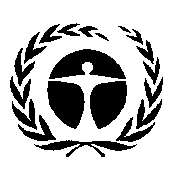 Assemblée des Nations Unies pour l’environnement du Programme des Nations Unies pour l’environnementDistr. générale
16 janvier 2019Français
Original : anglais